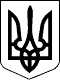 ГОСПОДАРСЬКИЙ  СУД  ЗАКАРПАТСЬКОЇ ОБЛАСТІУХВАЛА  про порушення провадження у справі про банкрутство"21" березня 2017 р.                                                             Справа  № 908/3549/16За заявою Приватного акціонерного товариство «Завод напівпровідників»,                     м. ЗапоріжжяДо Товариства з обмеженою відповідальністю «Запорізький індустріально механічний завод», м. Ужгород (код ЄДРПОУ 33701132)про порушення справи про банкрутствоСуддя Ремецькі О.Ф.Представники:від заявника - Зуб Г.Ю. - представник за довіреністю №15 від 01.12.2016р.;від боржника - не з'явився;арбітражний керуючий - не з'явився.ОБСТАВИНИ СПРАВИ:28.12.2016. до господарського суду Запорізької області звернулося Приватне акціонерне товариство «Завод напівпровідників» із заявою про порушення справи про банкрутство відносно Товариства з обмеженою відповідальністю «Запорізький індустріально механічний завод».Ухвалою Господарського суду Запорізької області від 05.01.2017. заяву Приватного акціонерного товариство «Завод напівпровідників» прийнято до розгляду, призначено підготовче засідання суду на 18.01.2017., зобов'язано сторони виконати певні дії. Автоматизованою системою визначено кандидатуру арбітражного керуючого Стрижак О.О. в якості розпорядника майна боржника, яку зобов'язано на протязі трьох днів з дня отримання даної ухвали надати суду заяву на участь у даній справі.16.01.2017. до господарського суду Запорізької області від арбітражного керуючого Стрижак Ольги Олександрівни надійшла заява про згоду на участь у справі №908/3549/16 про банкрутство Товариства з обмеженою відповідальністю Запорізький індустріально механічний завод.Також, 16.01.2017. до господарського суду Запорізької області від арбітражного керуючого Сиволобова Максима Марковича надійшла заява №01-16/88 від 12.01.2017. відповідно до якої останній дає згоду на участі у справі №908/3549/16.  На виконання вимог суду, 16.01.2016. від арбітражного керуючого Стрижак О.О. надійшла заява на участь у даній справі. До заяви додані копії свідоцтва про право на здійснення діяльності арбітражного керуючого №1040 від 16.07.2013. та договору страхування відповідальності арбітражного керуючого №3111677 від 10.05.2016.Ухвалою суду від 18.01.2017р. у зв'язку з нез'явленням в засідання представників сторін, неподанням витребуваних доказів, розгляд справи №908/3549/16 відкладено на 26.01.2017. Зобов'язано кредитора надати оригінали доданих до заяви документів (для - огляду), докази вжиття заходів щодо отримання заборгованості; відомості щодо наявності чи відсутності зареєстрованого майна за боржником; офіційний витяг з Єдиного державного реєстру юридичних та фізичних осіб-підприємців відносно боржника; зобов'язано боржника виконати вимоги ухвали суду від 05.01.2017.Представник боржника у судове засідання 26.01.2017. не з'явився, витребувані судом документи не надав, про час та місце розгляду справи повідомлений своєчасно та належним чином.23.01.2017. до господарського суду Запорізької області від Департаменту реєстраційних послуг ЗМР надійшов лист №05-06/04/102, згідно до якого департамент повідомляє, що отримавши ухвалу господарського суду Запорізької області від 05.01.2017. він не може залучити її до реєстраційної справи юридичної особи - Товариство з обмеженою відповідальністю Запорізький індустріально механічний завод, код ЄДРПОУ 33701132, оскільки місцезнаходженням боржника є адреса: 88018, Закарпатська області, м. Ужгород, вул. Швабська, 68. Реєстраційна справа вищезазначеної юридичної особи знаходиться на обліку в Ужгородській районній державній адміністрації Закарпатської області.Ухвалою Господарського суду Запорізької області від 20.01.2017 року справу №908/3549/16 за заявою Приватного акціонерного товариство Завод напівпровідників, 69600, м. Запоріжжя, вул. Теплична, 16 про порушення справи про банкрутство відносно Товариства з обмеженою відповідальністю Запорізький індустріально механічний завод, 88018, Закарпатська області, м. Ужгород, вул. Швабська, 68, код ЄДРПОУ 33701132 було направлено за територіальною підсудністю до господарського суду Закарпатської області (88000, м. Ужгород, вул. Коцюбинського, 2а).Згідно з протоколом автоматизованого розподілу судової справи від 06.02.2017 року автоматизованою системою документообігу суду справу №908/3549/16  передано на розгляд судді   О.Ф. Ремецькі.Ухвалою Господарського суду Закарпатської області від 10.02.2017 було прийнято до провадження справу та призначено до розгляду на 06.03.2017р.Ухвалою Господарського суду Закарпатської області від 06.03.2017 року підготовче засідання було відкладено на 21.03.2017 року.Заявник підтримує заявлені ним вимоги до боржника в повному обсязі та вважає, що наявними у справі матеріалами підтверджується факт неспроможності боржника виконати свої грошові зобов'язання перед кредиторами в розмірі, визначеному частиною третьою статті 10 цього Закону, протягом трьох місяців після відкриття виконавчого провадження. Вимоги суду виконав в повному обсязі, не заперечує з приводу призначення розпорядником майна арбітражного керуючого Слідзьона Надію Петрівну.Боржник письмового пояснення по суті вимог ініціюючого кредитора та витребуваних судом матеріалів не подав, свого повноважного представника в судове засідання не направив.Згідно з приписами ст. 16 Закону України "Про відновлення платоспроможності боржника або визнання його банкрутом" в редакції Закону 22.12.2011   (далі - Закон) з'ясування наявності підстав для порушення провадження у справі про банкрутство, а також ознак неплатоспроможності боржника або її загрози та вирішення інших питань, пов'язаних з розглядом справи, здійснюються господарським судом у підготовчому засіданні, яке проводиться в порядку, передбаченому цим Законом.Відповідно до ст. 1 Закону під неплатоспроможністю слід розуміти неспроможність суб'єкта підприємницької діяльності виконати після настання встановленого строку грошові зобов'язання перед кредиторами не інакше, як через відновлення його платоспроможності.Розглянувши у підготовчому засіданні подані документи, заслухавши пояснення представника заявника та дослідивши докази, господарський суд, -В С Т А Н О В И В:Згідно Витягу з Єдиного державного реєстру юридичних осіб та фізичних осіб - підприємців Товариство з обмеженою відповідальністю «Запорізький індустріально механічний завод» (код ЄДРПОУ 33701132) внесене до Єдиного державного реєстру юридичних осіб та фізичних осіб - підприємців та зареєстровано за адресою: 88000, Закарпатська область, місто Ужгород, вул. Швабська, будинок 68, код ЄДРПОУ 33701132.Рішенням Господарського суду Запорізької області від 06.06.2016 року у справі № 908/744/16 було присуджено до стягнення з Боржника на користь Кредитора заборгованість по договору поставки № 9 від 29.01.2015 року та специфікації № 1 від 29.01.2015 року в розмірі: 821 827, 53 грн. - основного боргу, 5133,61 грн - 3 % річних, 7396,45 грн. - індексу інфляції, а також судові витрати в сумі 12 515,36 грн. (судовий збір). Рішення суду про задоволення вимог Кредитора набрало законної сили 21.06.2016 р.06.07.2016 року у даній справі Господарським судом Запорізької області видано Наказ на примусове виконання рішення суду від 06.06.2016 року, який передано до Запорізького районного ВДВС Головного територіального управління юстиції у Запорізької області.Постанова про відкриття виконавчого провадження з виконання Наказу Господарського суду Запорізької області від 06.06.2016 року р. по стягненню 846 872,95 грн. була винесена державним виконавцем 31.08.2016 року (виконавче провадження № 52079996).Також рішенням Господарського суду Запорізької області від 16.05.2016 року у справі № 908/743/16 було присуджено до стягнення з Боржника на користь Кредитора заборгованість по договору поставки № 8 від 29.01.2015 року та специфікації № 1 від 29.01,2015 року в розмірі: 381 410, 22 грн. - основного боргу, 2 376,00 грн - 3 % річних, 1 893,32 грн. - індексу інфляції,, а також судові витрати в сумі 5і 785,19 грн. (судовий збір). Рішення суду про задоволення вимог Кредитора набрало законної сили 30.05.2016 р.31.05.2016 року у даній справі Господарським судом Запорізької області видано Наказ на примусове виконання рішення суду від 16.05.2016 року, який передано до Запорізького районного ВДВС Головного територіального управління юстиції у Запорізької області.Постанова про відкриття виконавчого провадження з виконання Наказу Господарського суду Запорізької області від 31.05.2016 року р. по стягненню 391 464,73 грн. була винесена державним виконавцем 31.08.2016 року (виконавче провадження № 52080029).Стягувач зазначає, що на день звернення з заявою сума заборгованості Боржника складає 1 203 237,75 грн. тобто більше трьохсот мінімальних розмірів заробітної плати, а також те, що сума боргу не сплачується з 31.08.2016 року (дати відкриття виконавчих проваджень) по даний час, тобто протягом більш як трьох місяців, є всі підстави звернутися до господарського суду із звою про порушення справи про банкрутство.В ході проведення заходів з приводу примусового виконання рішень заявника, стягнути заборгованість не виявилось можливим. Матеріали справи не містять доказів виконання рішень Господарського суду Запорізької області в повному обсязі, станом на день винесення ухвали про порушення провадження у справі про банкрутство, заборгованість в розмірі  1 203 237,75грн. не погашена.Згідно ч. 3 ст. 10 Закону України "Про відновлення платоспроможності боржника або визнання його банкрутом" безспірні вимоги кредиторів - грошові вимоги кредиторів, підтверджені судовим рішенням, що набрало законної сили, і постановою про відкриття виконавчого провадження, згідно з яким відповідно до законодавства здійснюється списання коштів з рахунків боржника. До складу цих вимог, у тому числі щодо сплати податків, зборів (обов'язкових платежів), не включаються неустойка (штраф, пеня) та інші фінансові санкції.Дослідивши матеріали справи та оцінивши додані до заяви докази, суд приходить до висновку, що заявлені кредитором вимоги до боржника загальну суму 1 203 237,75грн., за виключенням штрафних санкцій та пені в сумі 16 799,38грн., є   безспірними, їх розмір перевищує розмір триста мінімальних заробітних плат та вони не були задоволені боржником більше ніж протягом трьох місяців після встановленого для їх погашення строку, тому у суду наявні всі правові підстави для порушення провадження у справі про банкрутство боржника.Відповідно до ч. 6 ст. 16 Закону за наслідками розгляду заяви про порушення справи про банкрутство та відзиву боржника господарський суд виносить ухвалу про порушення провадження у справі про банкрутство або відмову у порушенні провадження у справі про банкрутство.Згідно з ч. 7 ст. 16 Закону суд відмовляє в порушенні провадження у справі про банкрутство, якщо заявником не доведено наявності підстав для порушення провадження у справі про банкрутство; вимоги кредитора є повністю забезпеченими майном боржника; вимоги кредитора свідчать про наявність спору про право, який підлягає вирішенню у порядку позовного провадження; вимоги кредитора (кредиторів) задоволені боржником у повному обсязі до підготовчого засідання суду; відсутня хоча б одна з підстав, передбачених ч. 3 ст. 10 цього Закону; за наявності підстав, передбачених ст. 15 цього Закону.21.03.2017 в підготовчому засіданні судом не було встановлено підстав для відмови в порушенні провадження у справі про банкрутство товариства з обмеженою відповідальністю «Запорізький індустріально механічний завод» (код ЄДРПОУ 33701132).Крім того, у судовому засіданні 21.03.2017 розглядалось питання щодо кандидатури арбітражного керуючого для призначення розпорядником майна боржника.Згідно з ч. 9 ст. 16 Закону України "Про відновлення платоспроможності боржника або визнання його банкрутом" питання введення розпорядження майном боржника та призначення розпорядника майна вирішується господарським судом в ухвалі підготовчого засідання.Приписами ст. 114 Закону України "Про відновлення платоспроможності боржника або визнання його банкрутом" встановлено, що кандидатура арбітражного для виконання повноважень розпорядника майна визначається судом самостійно із застосуванням автоматизованої системи з числа осіб, внесених до Єдиного реєстру арбітражних керуючих (розпорядників майна, керуючих санацією, ліквідаторів) України. Під час прийняття заяви про порушення справи про банкрутство суд в ухвалі зобов'язує визначеного автоматизованою системою арбітражного керуючого надати заяву на участь у даній справі та, а разі неотримання судом від нього такої заяви, розпорядник майна призначається судом без застосування автоматизованої системи з числа осіб, внесених до Єдиного реєстру арбітражних керуючих (розпорядників майна, керуючих санацією, ліквідаторів) України.Матеріалами справи підтверджується, що автоматизованою системою з відбору кандидатів на призначення арбітражного керуючого у справах про банкрутство було визначено кандидатуру арбітражного керуючого Стрижак Ольги Олександрівни (свідоцтво про право на здійснення діяльності арбітражного керуючого № 1040 від 16.07.2013) для участі у справі про банкрутство товариства з обмеженою відповідальністю «Запорізький індустріально механічний завод» (код ЄДРПОУ 33701132).Ухвалою Господарського суду Запорізької області від 05.01.2017 у справі №908/3549/16 було зобов'язано арбітражного керуючого Стрижак О.О., визначеного автоматизованою системою з відбору кандидатів на призначення арбітражного керуючого у справах про банкрутство, у строк до 18.01.2017 надати суду згоду на участь у справі про банкрутство боржника.Заява про участь у справі від арбітражного керуючого Стрижак О.О. надійшла до суду 16.01.2017.Відповідно до п. 1 ст. 114 Закону України "Про відновлення платоспроможності боржника або визнання його банкрутом" кандидатура арбітражного керуючого (розпорядника майна, керуючого санацією, ліквідатора) для виконання повноважень розпорядника майна визначається судом самостійно із   застосуванням автоматизованої системи з числа осіб, внесених до Єдиного реєстру арбітражних керуючих (розпорядника майна, керуючого санацією, ліквідатора).Відповідно до абз. 4 п. 1 ст. 114 Закону України "Про відновлення платоспроможності боржника або визнання його банкрутом" у разі якщо від арбітражного керуючого (розпорядника майна, керуючого санацією, ліквідатора), визначеного автоматизованою системою, не надійшла заява про згоду стати розпорядником майна в цій справі, то розпорядника майна призначає суд без застосування автоматизованої системи з числа осіб внесених до Єдиного реєстру арбітражних керуючих (розпорядника майна, керуючого санацією, ліквідатора).Враховуючи те, що від арбітражного керуючого Стрижак О.О., визначеного автоматизованою системою, надійшла заява про згоду стати розпорядником майна в справі про банкрутство боржника, суд вважає за доцільне задовольнити зазначене клопотання та призначити у даній справі розпорядником майна арбітражного керуючого, визначеного автоматизованою системою, а саме - арбітражного керуючого Стрижак О.О.За таких обставин, суд задовольняє клопотання арбітражного керуючого Стрижак О.О. про його участь у справі про банкрутство товариства з обмеженою відповідальністю «Запорізький індустріально механічний завод» (код ЄДРПОУ 33701132).Таким чином, встановивши факт неплатоспроможності боржника, безспірність заявлених вимог кредитора, а також визначившись з кандидатурою арбітражного керуючого для призначення розпорядником майна боржника, керуючись ст.ст. 10, 16, 19, 22, 114 Закону України "Про відновлення платоспроможності боржника або визнання його банкрутом", ст. 86 Господарського процесуального кодексу України, Господарський суд Закарпатської області,   -У Х В А Л И В:1. Порушити провадження у справі № 908/3549/16.2. Визнати розмір вимог ініціюючого кредитора - Приватного акціонерного товариство «Завод напівпровідників», м. Запоріжжя, яким подано заяву про порушення справи про банкрутство товариства з обмеженою відповідальністю «Запорізький індустріально механічний завод» (88000, Закарпатська область, місто Ужгород, вул. Швабська, будинок 68, код ЄДРПОУ 33701132) на загальну суму  1 203 237,75грн. та суми 13780,00грн. сплаченого судового збору.3. Ввести мораторій на задоволення вимог кредиторів боржника.4. Заборонити боржнику та власнику майна (органу, уповноваженому управляти майном) боржника приймати рішення щодо ліквідації, реорганізації боржника, а також відчужувати основні засоби та предмети застави.5. Ввести процедуру розпорядження майном боржника.6. Призначити по справі №908/3549/16 розпорядником майна боржника - арбітражного керуючого Стрижак Ольгу Олександрівну (свідоцтво про право на здійснення діяльності арбітражного керуючого № 1040 від 16.07.2013).7. Встановити оплату послуг арбітражного керуючого Стрижак О.О. в розмірі двох мінімальних заробітних плат за кожен місяць виконання нею своїх повноважень.8. Зобов'язати розпорядника майна боржника - арбітражного керуючого Стрижак О.О. надати суду не пізніше 15.05.2017 відомості про результати розгляду вимог кредиторів.9. Зобов'язати розпорядника майна надати суду не пізніше 15.05.2017 реєстр вимог кредиторів боржника.10. Зобов'язати арбітражного керуючого Стрижак О.О. у строк до 15.05.2017 організувати та провести інвентаризацію майна товариства з обмеженою відповідальністю «Запорізький індустріально механічний завод» (код ЄДРПОУ 33701132) та визначити його вартість.11. Оприлюднити на офіційному веб-сайті Вищого господарського суду України оголошення про порушення провадження у справі про банкрутство товариства з обмеженою відповідальністю «Запорізький індустріально механічний завод» (88000, Закарпатська область, місто Ужгород, вул. Швабська, будинок 68, код ЄДРПОУ 33701132), текст якого додається.12. Призначити попереднє судове засідання на 15 травня 2017 р. на 11:00 год. (не пізніше 2-х міс. та 10 днів від підготовчого засідання). Засідання відбудеться у приміщенні Господарського суду Закарпатської області за адресою: м. Ужгород, вул. Коцюбинського, 2а, зал №2.13. Зобов'язати Державного реєстратора за місцем знаходження боржника внести до Єдиного державного реєстру юридичних осіб та фізичних осіб - підприємців запис про порушення провадження у справі про банкрутство боржника, докази чого надати суду.14. Копію ухвали направити боржнику, органу державної податкової служби, місцевому загальному суду за місцезнаходженням боржника, відділу ДВС Головного за місцем знаходження боржника та державному реєстратору за місцем знаходження боржника для виконання.                                   Суддя                                          О.Ф. РемецькіКатегорія справи № Начало формы908/3549/16Конец формы: не визначено.Надіслано судом: 24.03.2017. Зареєстровано: 27.03.2017. Оприлюднено: 29.03.2017.Дата набрання законної сили: 21.03.2017Номер судового провадження: не визначено